HIGH SCHOOL for Global Citizenship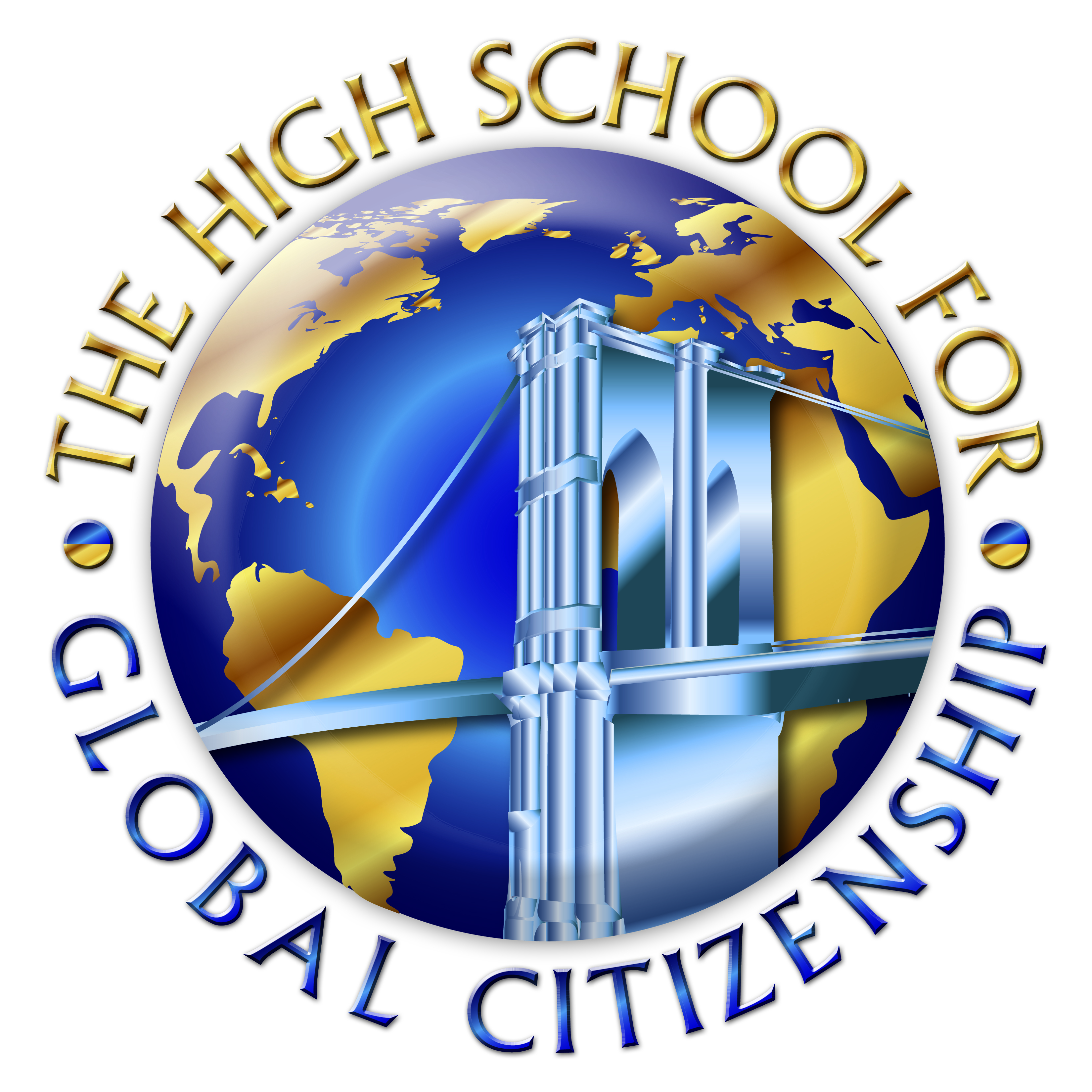 at the Prospect Heights. Educational CampusMichelle Rochon, PrincipalLiteracy Groups Reading (Please Annotate!)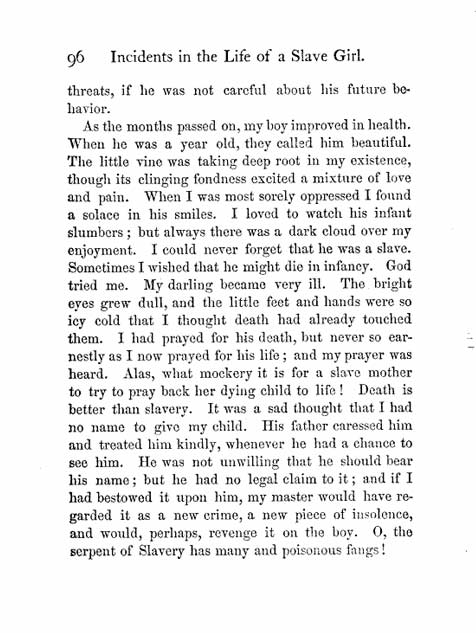 